Lesson 20:  Real-World Area ProblemsStudent Outcomes  Students determine the area of composite figures in real-life contextual situations using composition and decomposition of polygons and circular regions.Lesson Notes Students apply their understanding of the area of polygons and circular regions to real-world contexts. Classwork Opening Exercise (8 minutes)
Opening ExerciseFind the area of each shape based on the provided measurements.  Explain how you found each area.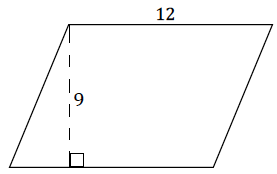 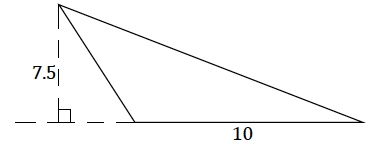 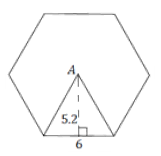 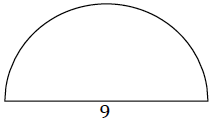 Example 1 (10 minutes)Students should first attempt this question without assistance.  Once students have had time to work on their own, lead the class through a discussion using the following prompts according to student need. 
Example 1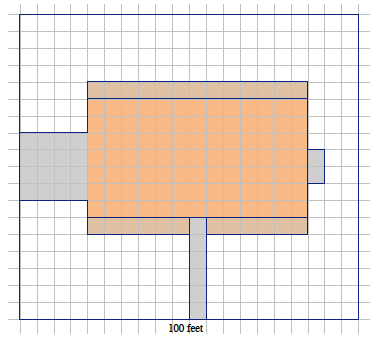 A landscape company wants to plant lawn seed.  A  lb. bag of lawn seed will cover up to  sq. ft. of grass and costs  plus the  sales tax.  A scale drawing of a rectangular yard is given. The length of the longest side is  ft.  The house, driveway, sidewalk, garden areas, and utility pad are shaded.  The unshaded area has been prepared for planting grass.  How many  lb. bags of lawn seed should be ordered, and what is the cost?The following calculations demonstrate how to find the area of the lawn by subtracting the area of the home from the area of the entire yard.Non-grassy sections in the map of the yard and their areas.What is the total area of the non-grassy sections? What is the area of the grassy section of the yard?Subtract the area of the non-grassy sections from the area of the yard. 
What is the scale factor of the map of the yard?The scale of the map is  ft. for every one unit and  ft2 for every unit2.  What is the grassy area in square feet?If one  lb. bag covers  square feet, write a numerical expression for the number of bags needed to cover the grass in the yard.  Explain your expression.Grassy area  area that one bag of seed coversHow many bags are needed to cover the grass in the yard?It will take  bags to seed the yard.What is the final cost of seeding the yard?Final cost with sales tax is Encourage students to write or state an explanation for how they solved the problem.Alternative image of property: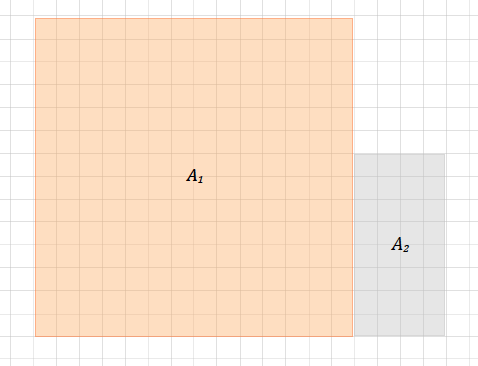 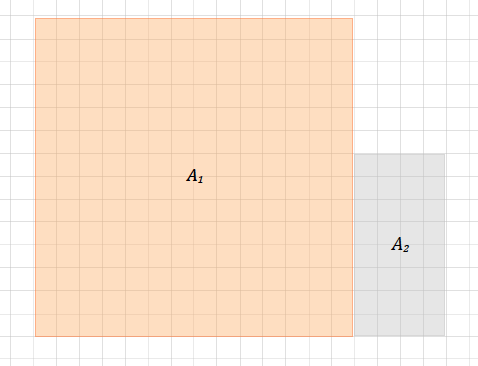 Non-grassy sections in the map of the yard and their areas.What is the total area of the non-grassy sections? What is the area of the grassy section of the yard?Subtract the area of the non-grassy sections from the area of the yard.  What is the scale factor of the map of the yard?The scale of the map is ft. for every one unit and ft2 for every unit2.  What is the grassy area in square feet?If one  lb. bag covers  square feet, write a numerical expression for the number of bags needed to cover the grass in the yard.  Explain your expression.Grassy area  area that one bag of seed coversHow many bags are needed to cover the grass in the yard?It will take  bags to seed the yard.What is the final cost of seeding the yard?Final cost with sales tax is .Exercise 1 (6 minutes) 
Exercise 1A landscape contractor looks at a scale drawing of a yard and estimates that the area of the home and garage is the same as the area of a rectangle that is ft.  ft.  The contractor comes up with  ft2.  How close is this estimate?The entire yard (home and garage) has an area offt. ft. ft2.  The contractor’s estimate is ft2.  He is  ft2 over the actual area, which is quite a bit more ( ft2 is roughly  of the actual area).Example 2 (10 minutes)
Example 2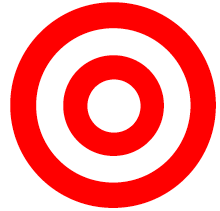 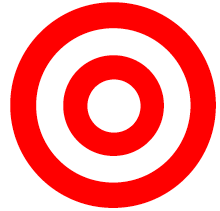 Ten dartboard targets are being painted as shown in the following figure.  The radius of the smallest circle is in. and each successive, larger circle is  in. more in radius than the circle before it.  A “tester” can of red and of white paint is purchased to paint the target.  Each  oz. can of paint covers  ft2.  Is there enough paint of each color to create all ten targets?Let each circle be labeled as in the diagram. Radius of  is  in.; area of  is in2.Radius of  is in.; area of  is  in2.Radius of  is  in.; area of  is  in2.Radius of  is  in.; area of  is  in2.Write a numerical expression that represents the area painted red.  Explain how your expression represents the situation. The area of red and white paint in square inches is found by finding the area between circles of the target board:Red paint:  in2 in2in2in2White paint:   in2 in2in2The following calculations demonstrate how to find the area of red and white paint in the target.
Target area painted redThe area between  and :			in2 in2 in2The area between  and :			 in2 in2  in2Area painted red in one target:			 in2in2 in2; approximately  in2Area of red paint for one target in sq. ft.:		   Area to be painted red for ten targets in sq. ft.:	ft2ft2Target area painted whiteThe area between  and :			in2in2 in2The area of :				in2Area painted white in one target:		 in2 in2in2; approximatelyin2Area of white paint for one target sq. ft.:		 Area of white paint needed for ten targets in sq. ft.:	 ft2ft2There is not enough red paint in one tester can of paint to complete all ten targets; however, there is enough white paint in one tester can of paint for all ten targets.Closing (2 minutes)  What is a useful strategy when tackling area problems with real-world context?Decompose drawings into familiar polygons and circular regions, and identify all relevant measurements. Pay attention to the unit needed in a response to each question.Exit Ticket (9 minutes) Name                 							         		Date              		         Lesson 20:  Real-World Area ProblemsExit TicketA homeowner called in a painter to paint bedroom walls and ceiling.  The bedroom is ft. long,  ft. wide, and  ft. high.  The room has two doors each  ft. by  ft. and three windows each  ft. by  ft.  The doors and windows do not have to be painted.  A gallon of paint can cover  ft2.  A hired painter claims he will need  gal.  Show that the estimate is too high.Exit Ticket Sample SolutionsA homeowner called in a painter to paint bedroom walls and ceiling.  The bedroom is ft. long,  ft. wide, and  ft. high.  The room has two doors each  ft. by  ft. and three windows each  ft. by  ft.  The doors and windows do not have to be painted.  A gallon of paint can cover  ft2.  A hired painter claims he will need  gal.  Show that the estimate is too high.Area of 2 walls:		ft. ft. ft2Area of remaining 2 walls:	 ft. ft. ft2Area of ceiling: 		ft.  ft.  ft2Area of 2 doors:		 ft. ftft2Area of 3 windows		ft. ftft2Area to be painted:		 ft2  ft2  ft2 ft2  ft2 ft2Gallons of paint needed:	  The painter will need a little more than  gal.  The painter’s estimate for how much paint is necessary was too high.Problem Set Sample SolutionsA farmer has four pieces of unfenced land as shown below in the scale drawing where the dimensions of one side are given.  The farmer trades all of the land and  for  acres of similar land that is fenced. If one acre is equal to ft2, how much per square foot for the extra land did the farmer pay rounded to the nearest cent? 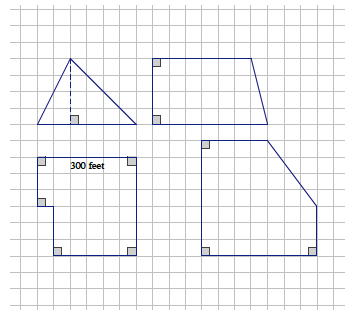 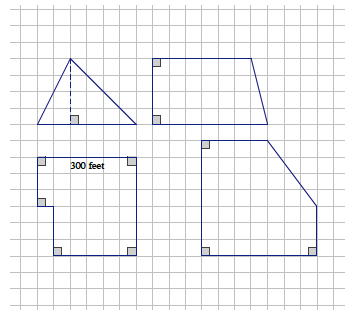 
The sum of the farmer’s four pieces of land:
The sum of the farmer’s four pieces of land in sq. ft.:units ft. divide each side by  unitft. and  unit2  ft2The total area of the farmer's four pieces of land:  ft2.
The sum of the farmer’s four pieces of land in acres:The farmer’s four pieces of land total about  acres.
Extra land purchased with :  acresacresacres
Extra land in square feet:
Price per square foot for extra land:An ordinance was passed that required farmers to put a fence around their property.  The least expensive fences cost  for each foot.  Did the farmer save money by moving the farm?At  for each foot,  would purchase  feet of fencing.  The perimeter of the third piece of land (labeled ) has perimeter  ft.  So it would have cost over just to fence that piece of property.  The farmer did save money by moving the farm.A stop sign is an octagon (i.e., a polygon with eight sides) with eight equal sides and eight equal angles.  The dimensions of the octagon are given.  One side of the stop sign is to be painted red.  If Timmy has enough paint to paint ft2, can he paint  stop signs?  Explain your answer.area of top trapezoid in. in. in.in2 area of middle rectangle in.in.in2area of bottom trapezoid  in. in.in.in2 Total area of stop sign in square inches:	 in2  in2 in2  in2Total area of stop sign in square feet:Yes, the area of one stop sign is less than ft2 ft2.  Therefore,  stop signs would be less than ft2.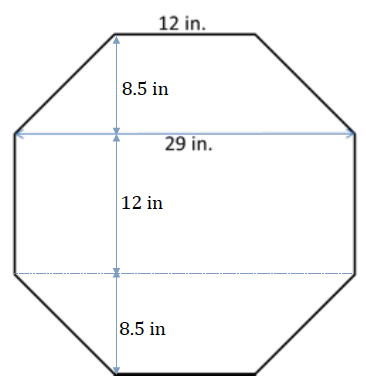 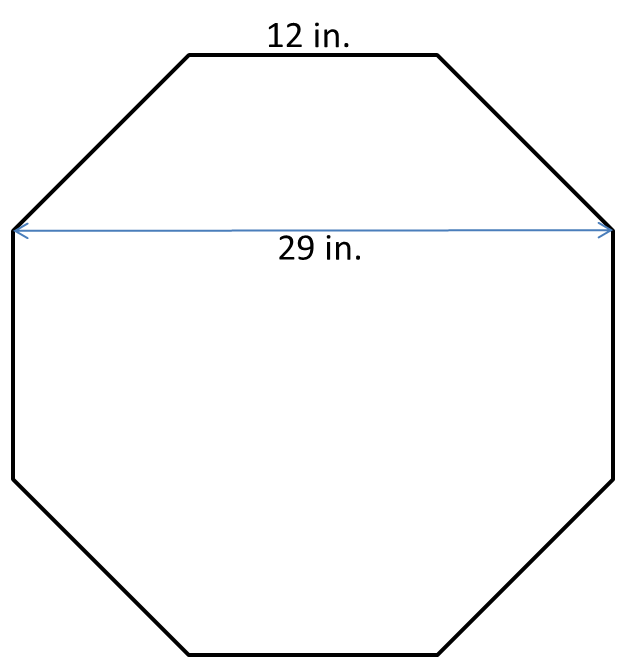 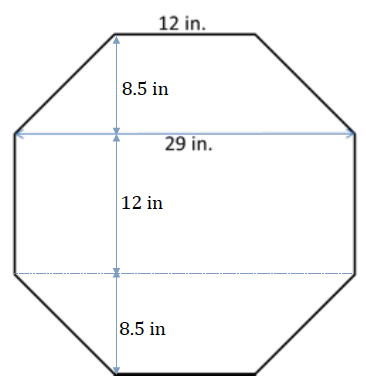 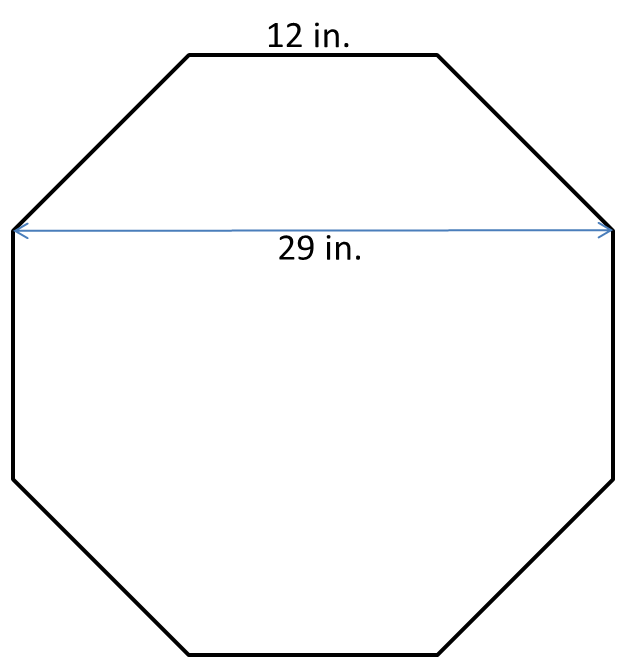 The Smith family is renovating a few aspects of their home.  The following diagram is of a new kitchen countertop.  Approximately how many square feet of counter space is there?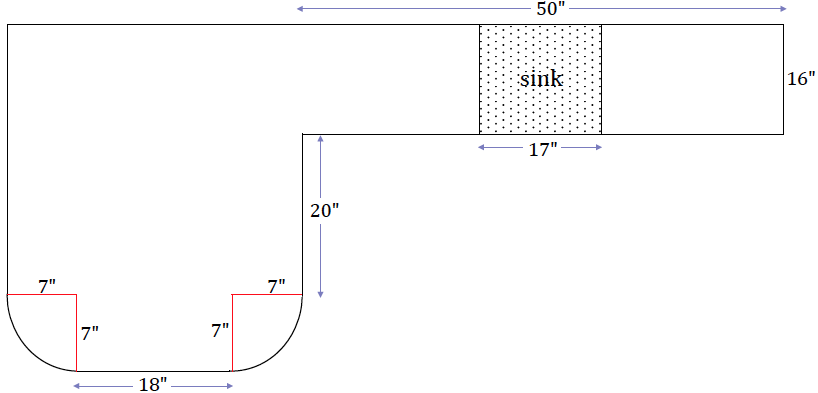 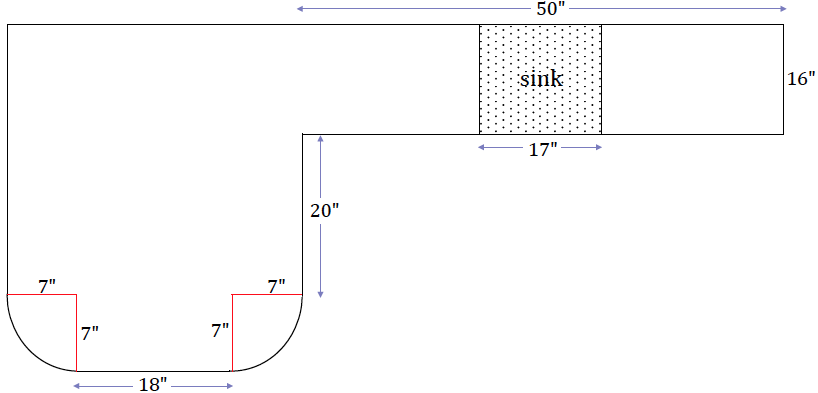 Total area of counter space in square inches:Total area of counter-space in square feet:There is approximately  ft2 of counter space.In addition to the kitchen renovation, the Smiths’ are laying down new carpet.  Everything but closets, bathrooms, and the kitchen will have new carpet.  How much carpeting must be purchased for the home?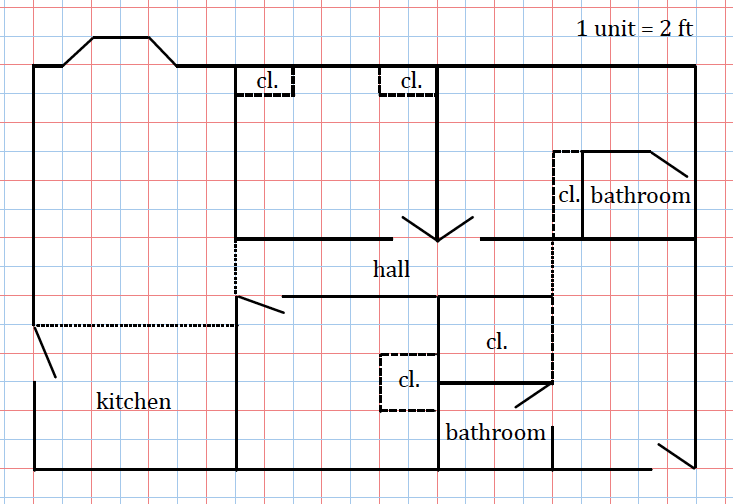 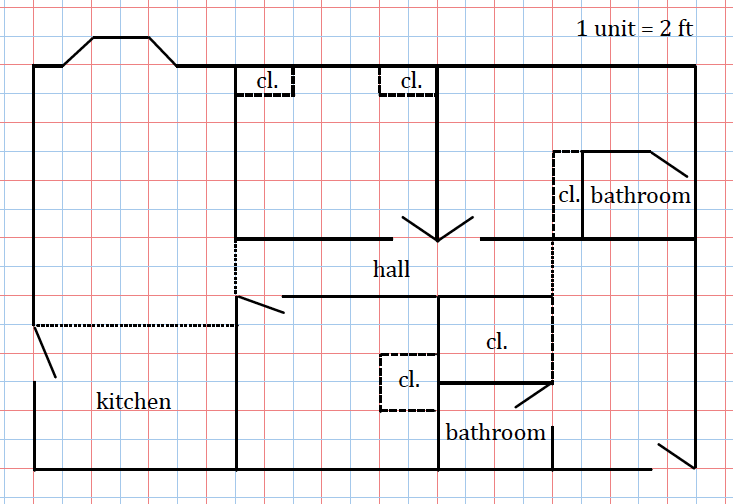 		Total area that needs carpeting:Scale factor: ; .  Total area that needs carpeting in square feet:Jamie wants to wrap a rectangular sheet of paper completely around cans that are  in. high and  in. in diameter.  She can buy a roll of paper that is  in. wide and ft. long.  How many cans will this much paper wrap?  inch diameter cans have a circumference of  in., approximately  in.  ft. is the same as in.; 
 in.  in. is approximately  in., so this paper will cover  cans.175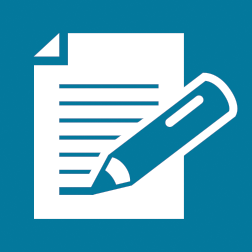 Triangular Region, half base times height.Parallelogram, base times height.Regular Hexagon, area of the shown triangle times six for the six triangles that fit into the hexagon.Semi-circle, half the area of a circle with the same radius.